Lav en kopi af padlet, så du kan tilføje dine egne idéerGå ind på link til padlet:Forældrenetværk https://padlet.com/JRCKCL/ForaeldrenetvaerkOrdblindepatrulje https://padlet.com/dwk/ordblindepatruljeTryk på Genskab i højre hjørne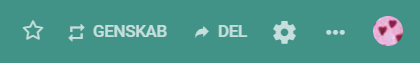 Sæt flueben ved Kopiér design og Kopiér opslag. Kopien ligger sammen med dine andre padlets.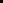 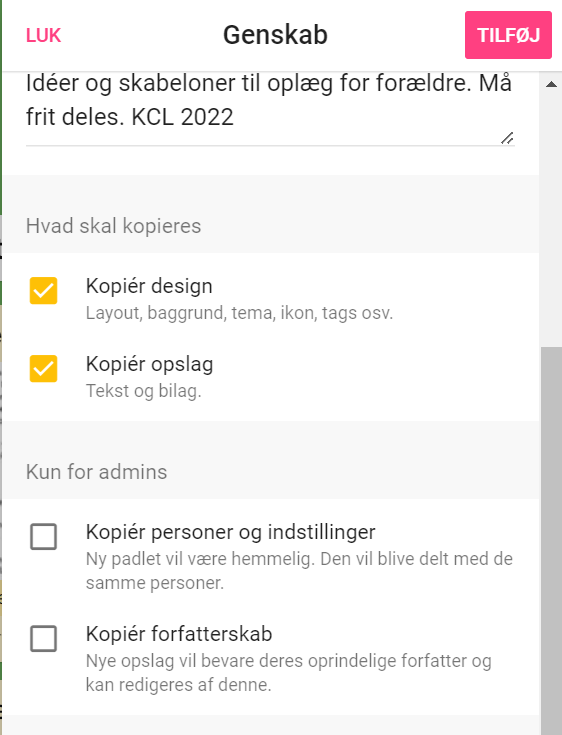 